           Памятка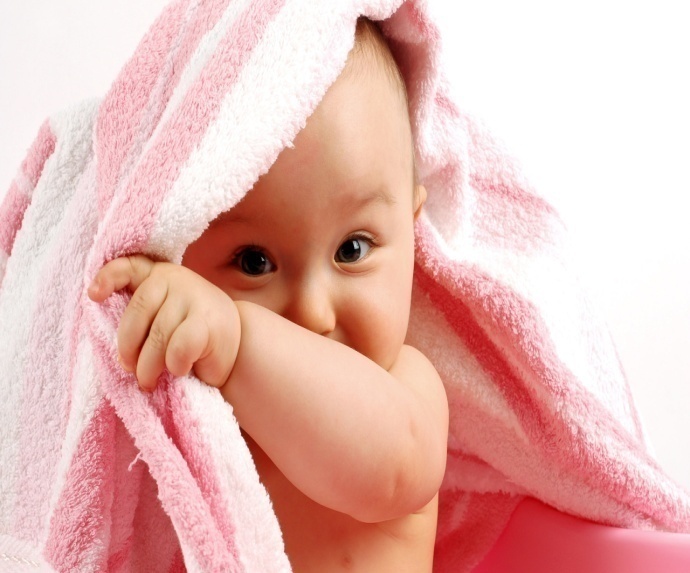  Государственная регистрация рождения В соответствии с Федеральным Законом от 15.11.1997 «№ 143-ФЗ«Об актах гражданского состояния»Памятка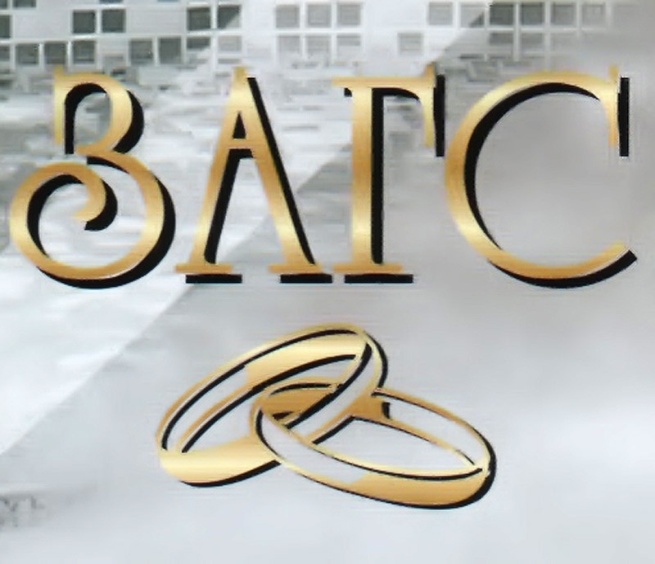 Государственная регистрация заключения бракаВ соответствии с Федеральным Законом от 15.11.1997 «№ 143-ФЗ«Об актах гражданского состояния»                Памятка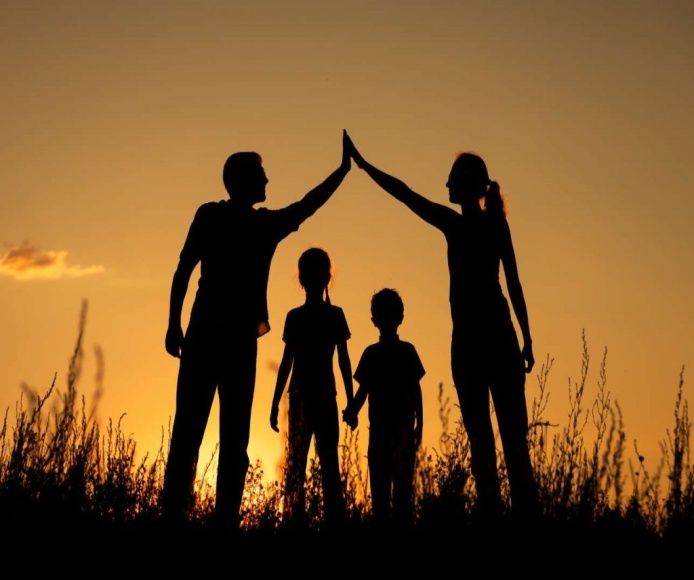 Государственная регистрация установления отцовстваВ соответствии с Федеральным Законом от 15.11.1997 «№ 143-ФЗ«Об актах гражданского состояния»1.Куда обращаться1.Куда обращатьсяГосударственная регистрация рождения производится отделом ЗАГС:- по месту рождения ребенка;- по месту жительства (прописки)  родителей (одного из родителей)Государственная регистрация рождения производится отделом ЗАГС:- по месту рождения ребенка;- по месту жительства (прописки)  родителей (одного из родителей)Государственная регистрация рождения производится отделом ЗАГС:- по месту рождения ребенка;- по месту жительства (прописки)  родителей (одного из родителей)2. Документы, предоставляемые в отдел ЗАГС 2. Документы, предоставляемые в отдел ЗАГС 1.Документ установленной формы о рождении: - выданный медицинской организацией (роддом, больница)                независимо от ее организационно-правовой формы; - выданный медицинской организацией, врач которой оказывал медицинскую помощь при родах или в которую обратилась мать после родов индивидуальным предпринимателем, осуществляющим  медицинскую   деятельность; - заявление лица, присутствующего во время родов о рождении ребенка – при   родах вне медицинского учреждения и без оказания медицинской помощи. 2. Документы, удостоверяющие личность обоих родителе ( одного из родителей). 3. Свидетельство о заключении брака (в случае если родители состоят в браке). 4. Свидетельство о расторжении брака либо решение суда о расторжении брака, вступившее в законную силу.  6. Заявление отсутствующего при регистрации рождения отца (матери) о     присвоении фамилии и имени ребенку, если о рождении ребенка заявляет один из родителей, а у родителей разные фамилии.        Если родители не имеют возможности лично заявить о рождении ребенка,  заявление о рождении ребенка может быть сделано родственником одного из родителей или иным уполномоченным родителями (одним из родителей)  лицом.        В этом случае необходимо дополнительно представить следующие       документы: 1. Документ, удостоверяющий личность доверенного лица; 2. Доверенность от обоих родителей (простая письменная форма).Государственная регистрация рождения производиться бесплатноЗаявление на государственную регистрацию может быть  подано в  форме электронных документов через  единый портал государственных и муниципальных услуг1.Документ установленной формы о рождении: - выданный медицинской организацией (роддом, больница)                независимо от ее организационно-правовой формы; - выданный медицинской организацией, врач которой оказывал медицинскую помощь при родах или в которую обратилась мать после родов индивидуальным предпринимателем, осуществляющим  медицинскую   деятельность; - заявление лица, присутствующего во время родов о рождении ребенка – при   родах вне медицинского учреждения и без оказания медицинской помощи. 2. Документы, удостоверяющие личность обоих родителе ( одного из родителей). 3. Свидетельство о заключении брака (в случае если родители состоят в браке). 4. Свидетельство о расторжении брака либо решение суда о расторжении брака, вступившее в законную силу.  6. Заявление отсутствующего при регистрации рождения отца (матери) о     присвоении фамилии и имени ребенку, если о рождении ребенка заявляет один из родителей, а у родителей разные фамилии.        Если родители не имеют возможности лично заявить о рождении ребенка,  заявление о рождении ребенка может быть сделано родственником одного из родителей или иным уполномоченным родителями (одним из родителей)  лицом.        В этом случае необходимо дополнительно представить следующие       документы: 1. Документ, удостоверяющий личность доверенного лица; 2. Доверенность от обоих родителей (простая письменная форма).Государственная регистрация рождения производиться бесплатноЗаявление на государственную регистрацию может быть  подано в  форме электронных документов через  единый портал государственных и муниципальных услуг1.Документ установленной формы о рождении: - выданный медицинской организацией (роддом, больница)                независимо от ее организационно-правовой формы; - выданный медицинской организацией, врач которой оказывал медицинскую помощь при родах или в которую обратилась мать после родов индивидуальным предпринимателем, осуществляющим  медицинскую   деятельность; - заявление лица, присутствующего во время родов о рождении ребенка – при   родах вне медицинского учреждения и без оказания медицинской помощи. 2. Документы, удостоверяющие личность обоих родителе ( одного из родителей). 3. Свидетельство о заключении брака (в случае если родители состоят в браке). 4. Свидетельство о расторжении брака либо решение суда о расторжении брака, вступившее в законную силу.  6. Заявление отсутствующего при регистрации рождения отца (матери) о     присвоении фамилии и имени ребенку, если о рождении ребенка заявляет один из родителей, а у родителей разные фамилии.        Если родители не имеют возможности лично заявить о рождении ребенка,  заявление о рождении ребенка может быть сделано родственником одного из родителей или иным уполномоченным родителями (одним из родителей)  лицом.        В этом случае необходимо дополнительно представить следующие       документы: 1. Документ, удостоверяющий личность доверенного лица; 2. Доверенность от обоих родителей (простая письменная форма).Государственная регистрация рождения производиться бесплатноЗаявление на государственную регистрацию может быть  подано в  форме электронных документов через  единый портал государственных и муниципальных услуг3. Адрес районного отдела ЗАГС3. Адрес районного отдела ЗАГСп. Тюльган, ул. Октябрьская, 1п. Тюльган, ул. Октябрьская, 1п. Тюльган, ул. Октябрьская, 14. Режим работы, телефон4. Режим работы, телефонВт-Пт с 9.00 до 17.00   8(35332) 2-12-76Вт-Пт с 9.00 до 17.00   8(35332) 2-12-76Вт-Пт с 9.00 до 17.00   8(35332) 2-12-76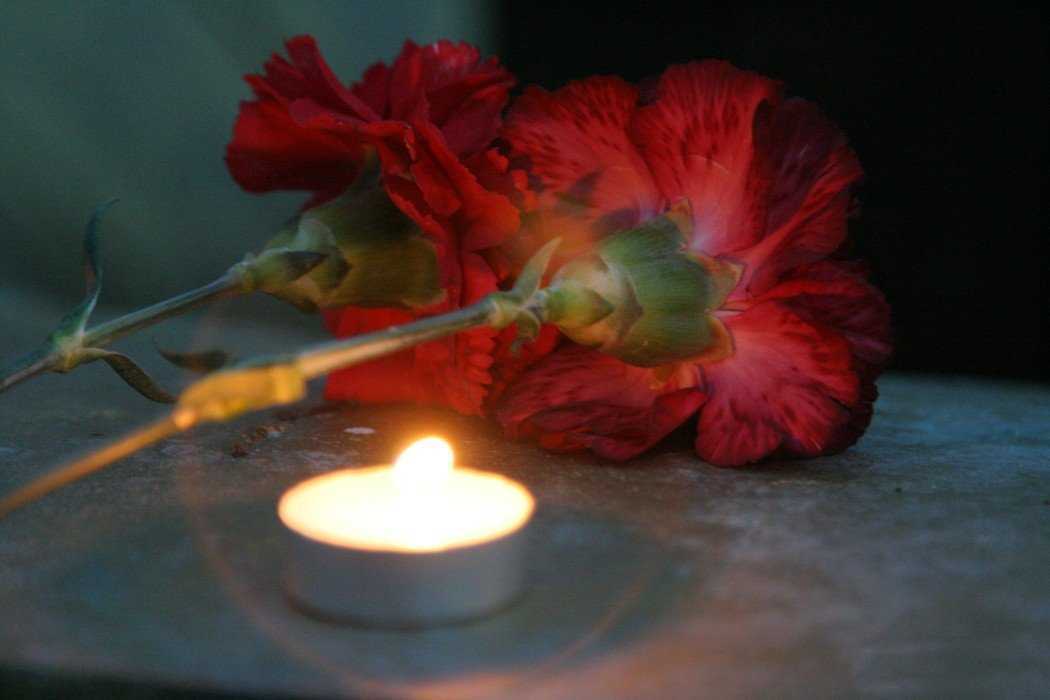 Памятка     Государственная регистрация смертиВ соответствии с Федеральным Законом от 15.11.1997 «№ 143-ФЗ«Об актах гражданского состояния»Памятка     Государственная регистрация смертиВ соответствии с Федеральным Законом от 15.11.1997 «№ 143-ФЗ«Об актах гражданского состояния»1.Куда обращаться1.Куда обращаться1.Куда обращатьсяГосударственная  регистрация  смерти может производится отделом ЗАГС по:- последнему месту жительства умершего;- месту наступления смерти;- месту обнаружения тела умершего;- месту нахождения организации, выдавшей документ о смерти;- месту жительства родителей (одного из родителей), детей, пережившего супруга или по месту нахождения суда, вынесшего решение об установлении факта смерти или объявлении лица умершим. Государственная  регистрация  смерти может производится отделом ЗАГС по:- последнему месту жительства умершего;- месту наступления смерти;- месту обнаружения тела умершего;- месту нахождения организации, выдавшей документ о смерти;- месту жительства родителей (одного из родителей), детей, пережившего супруга или по месту нахождения суда, вынесшего решение об установлении факта смерти или объявлении лица умершим. Государственная  регистрация  смерти может производится отделом ЗАГС по:- последнему месту жительства умершего;- месту наступления смерти;- месту обнаружения тела умершего;- месту нахождения организации, выдавшей документ о смерти;- месту жительства родителей (одного из родителей), детей, пережившего супруга или по месту нахождения суда, вынесшего решение об установлении факта смерти или объявлении лица умершим. 2.Порядок поручения медицинского свидетельства о смерти2.Порядок поручения медицинского свидетельства о смерти2.Порядок поручения медицинского свидетельства о смертиПервый шаг: обращение в ФАП (при их наличии в сельском поселении) по вопросу получения медицинского свидетельства  (либо справки).Второй шаг: обращение в ЦРБ района для заверения медицинского свидетельства о смерти печатью медицинского учреждения  и подписью уполномоченного лица.Третий шаг: обращение в отдел ЗАГС по вопросу государственной регистрации смерти.Первый шаг: обращение в ФАП (при их наличии в сельском поселении) по вопросу получения медицинского свидетельства  (либо справки).Второй шаг: обращение в ЦРБ района для заверения медицинского свидетельства о смерти печатью медицинского учреждения  и подписью уполномоченного лица.Третий шаг: обращение в отдел ЗАГС по вопросу государственной регистрации смерти.Первый шаг: обращение в ФАП (при их наличии в сельском поселении) по вопросу получения медицинского свидетельства  (либо справки).Второй шаг: обращение в ЦРБ района для заверения медицинского свидетельства о смерти печатью медицинского учреждения  и подписью уполномоченного лица.Третий шаг: обращение в отдел ЗАГС по вопросу государственной регистрации смерти.3. Документы, предоставляемые в отдел ЗАГС3. Документы, предоставляемые в отдел ЗАГС3. Документы, предоставляемые в отдел ЗАГС1. Документы установленной формы о смерти:- медицинское свидетельство о смерти; - решение суда, вступившее в законную силу, об установлении факта смерти или об объявлении лица умершим;- документ, выданный компетентными органами, о факте смерти лица, необоснованно репрессированного и впоследствии реабилитированного на основании закона о реабилитации жертв политических репрессий.2.Документ, удостоверяющий личность умершего (при его наличии).3. Документ, удостоверяющий личность заявителя.4. Документ, подтверждающий полномочия представителя юридического лица (доверенность).Важно: - захоронить умершего можно по медицинскому свидетельству о смерти, а затем оформить регистрацию смерти в органах ЗАГС. - государственная регистрация смерти производиться бесплатно.Заявление на государственную регистрацию может быть  подано в форме электронных документов через  единый портал государственных и муниципальных услуг1. Документы установленной формы о смерти:- медицинское свидетельство о смерти; - решение суда, вступившее в законную силу, об установлении факта смерти или об объявлении лица умершим;- документ, выданный компетентными органами, о факте смерти лица, необоснованно репрессированного и впоследствии реабилитированного на основании закона о реабилитации жертв политических репрессий.2.Документ, удостоверяющий личность умершего (при его наличии).3. Документ, удостоверяющий личность заявителя.4. Документ, подтверждающий полномочия представителя юридического лица (доверенность).Важно: - захоронить умершего можно по медицинскому свидетельству о смерти, а затем оформить регистрацию смерти в органах ЗАГС. - государственная регистрация смерти производиться бесплатно.Заявление на государственную регистрацию может быть  подано в форме электронных документов через  единый портал государственных и муниципальных услуг1. Документы установленной формы о смерти:- медицинское свидетельство о смерти; - решение суда, вступившее в законную силу, об установлении факта смерти или об объявлении лица умершим;- документ, выданный компетентными органами, о факте смерти лица, необоснованно репрессированного и впоследствии реабилитированного на основании закона о реабилитации жертв политических репрессий.2.Документ, удостоверяющий личность умершего (при его наличии).3. Документ, удостоверяющий личность заявителя.4. Документ, подтверждающий полномочия представителя юридического лица (доверенность).Важно: - захоронить умершего можно по медицинскому свидетельству о смерти, а затем оформить регистрацию смерти в органах ЗАГС. - государственная регистрация смерти производиться бесплатно.Заявление на государственную регистрацию может быть  подано в форме электронных документов через  единый портал государственных и муниципальных услуг4. Адрес районного отдела ЗАГС4. Адрес районного отдела ЗАГС4. Адрес районного отдела ЗАГСп. Тюльган, ул. Октябрьская, 1п. Тюльган, ул. Октябрьская, 1п. Тюльган, ул. Октябрьская, 15. Режим работы, телефон5. Режим работы, телефон5. Режим работы, телефонВт-Пт с 9.00 до 17.00   8(35332) 2-12-76Вт-Пт с 9.00 до 17.00   8(35332) 2-12-76Вт-Пт с 9.00 до 17.00   8(35332) 2-12-761.Куда обращатьсяГосударственная регистрация заключения брака производится любым органом записи актов гражданского состояния на территории Российской Федерации по выбору лиц, вступающих в брак.   В случае, если лица, вступающие в брак (одно из лиц), не могут явиться в орган записи актов гражданского состояния вследствие тяжелой болезни или по другой уважительной причине, государственная регистрация заключения брака может быть произведена на дому, в медицинской или иной организации в присутствии лиц, вступающих в брак. Государственная регистрация заключения брака с лицом, находящимся под стражей или отбывающим наказание в местах лишения свободы, производится в помещении, определенном начальником соответствующего учреждения. 2.Документы, предоставляемые в отдел ЗАГС	 1. Документы, удостоверяющие личности лиц, вступающих в брак. 2.Документ, подтверждающий прекращение предыдущего брака, в случае, если лицо (лица) состояло в браке ранее. В случае, если государственная регистрация расторжения предыдущего брака производилась органом записи актов гражданского состояния, в которой было подано заявление о заключении брака, предъявление документа, подтверждающего прекращение предыдущего брака, не требуется и орган записи актов гражданского состояния на основании сведений, изложенных заявителем в заявлении, устанавливает факт прекращения предыдущего брака на основании имеющейся записи акта о расторжении брака. В этом случае лицо (лица), вступающее в брак, вправе предъявить документ, подтверждающий прекращение предыдущего брака, по собственной инициативе.3. Разрешение на вступление в брак до достижения брачного возраста (пункт 2 статьи 13 Семейного кодекса Российской Федерации) в случае, если лицо (лица), вступающее в брак, является несовершеннолетним.4. Справка об отсутствии препятствий к заключению брака  (для граждан иностранного государства).5. Совместное заявление лиц, вступающих в брак.    Если одно из лиц, вступающих в брак, не имеет возможности явиться в орган записи актов гражданского состояния  для подачи совместного заявления, волеизъявление лиц, вступающих в брак, может быть оформлено отдельными заявлениями о заключении брака. Подпись лица на таком заявлении лица должна быть нотариально удостоверена, за исключением случая, если заявление направлено через единый портал государственных и муниципальных услуг.За государственную регистрацию заключения брака уплачивается государственная пошлина в размере 350 рублей.Заявление на государственную регистрацию может быть  подано в форме электронных документов через единый портал государственных и муниципальных услуг3. Порядок государственной регистрации1. Государственная регистрация заключения брака производится в присутствии лиц, вступающих в брак.5. По желанию лиц, вступающих в брак, государственная регистрация заключения брака может производиться в торжественной обстановке.3. Адрес районного отдела ЗАГСп. Тюльган, ул. Октябрьская, 14. . Режим работы, телефонВт-Пт с 9.00 до 17.00   8(35332) 2-12-761.Куда обращатьсяГосударственная регистрация установления отцовства производится органом ЗАГС : - по месту жительства отца или матери ребенка;-  при наличии решения суда, вступившего в законную силу, по месту вынесения решения суда об установлении отцовства или об установлении факта признания отцовства2.Основание для государственной регистрации установления отцовства является1. Основанием для государственной регистрации установления отцовства является:- совместное заявление об установлении отцовства отца и матери ребенка, не состоящих между собой в браке на момент рождения ребенка;- заявление об установлении отцовства отца ребенка, не состоящего в браке с матерью ребенка на момент рождения ребенка;- решение суда об установлении отцовства или об установлении факта признания отцовства, вступившее в законную силу.3. Документы, предоставляемые в отдел ЗАГС	1. Государственная регистрация по совместному заявлению отца и матери ребенка:- документы, удостоверяющие личности обоих родителей;   - свидетельство о рождении ребенка;- если документы подаются до рождения малыша, то справка о постановке женщины на учет женщины по беременности;  - согласие совершеннолетнего ребенка либо опекуна; - доверенность или подпись одного из родителей, заверенная нотариусом, если он не может присутствовать лично. 2. Государственная регистрация по заявлению отца ребенка:-  документы, удостоверяющие личность отца ребенка; - свидетельство о рождении ребенка (если есть); - решение суда о признании матери ребенка безвестно отсутствующей, недееспособной или документ о лишении ее родительских прав, свидетельство о смерти матери ребенка;  -  разрешение органов опеки и попечительства на установление отцовства.3. Государственная регистрация на основании решения суда:-  документы, удостоверяющие личности родителей (одного из   родителей, заявителя); - свидетельство о рождении ребенка (если есть); - решение суда об установлении отцовства либо об установлении факта признания отцовства.  За государственную регистрацию установления отцовства  уплачивается государственная пошлина в размере 350 рублей.Заявление на государственную регистрацию может быть  подано в форме электронных документов через единый портал государственных и муниципальных услуг3. Адрес районного отдела ЗАГСп. Тюльган, ул. Октябрьская, 14. . Режим работы, телефонВт-Пт с 9.00 до 17.00   8(35332) 2-12-76